В целях выполнения «Плана противодействия идеологии терроризма на территории Нефтекумского городского округа Ставропольского края на 2019-2023 годы», 1 февраля 2022 года специалистами отдела по работе с молодежью Центра внешкольной работы города Нефтекумск проведено профилактическое мероприятие, направленное на недопущение так называемого "телефонного" терроризма.Учащимся и студентам образовательных организаций Нефтекумского городского округа рассказали о сущности "телефонного" терроризма, который подчас не менее опасен, нежели реальный террор.Доведена информация об ответственности за заведомо ложное сообщение об акте терроризма:В соответствии со статьёй 207 Уголовного Кодекса Российской Федерации "Заведомо ложное сообщение об акте терроризма" предусмотрены следующие виды ответственности:1. «Заведомо ложное сообщение о готовящихся взрыве, поджоге или иных действиях, создающих опасность гибели людей, причинения значительного имущественного ущерба либо наступления иных общественно опасных последствий - наказывается штрафом в размере до двухсот тысяч рублей или в размере заработной платы или иного дохода осужденного за период до восемнадцати месяцев, либо обязательными работами на срок до четырехсот восьмидесяти часов, либо исправительными работами на срок от одного года до двух лет, либо ограничением свободы на срок до трех лет, либо принудительными работами на срок до трех лет, либо арестом на срок от трех до шести месяцев, либо лишением свободы на срок до трех лет».2. Уголовная ответственность за совершение преступления, предусмотренного статьей 207 УК РФ, наступает и в отношении лица, достигшего ко времени совершения преступления 14 лет.3. Независимо от возраста учащегося, на его родителей (в связи с отсутствием у него собственного имущества и доходов) возлагается ответственность за материальный ущерб, связанный с организацией и проведением специальных мероприятий по проверке поступивших угроз (статья 1073, 1074 Гражданского кодекса РФ).Специалисты отдела по работе с молодежью Центра внешкольной работы города Нефтекумск призвали жителей Нефтекумского городского округа Ставропольского края проявлять бдительность, не допускать попыток совершения преступлений данной направленности, которые парализуют работу государственных, социальных учреждений и всех экстренных служб, и к тому же наносят бюджету огромный ущерб.В ходе профилактического мероприятия принято решение о необходимости систематического их проведения. Жителям округа вручили методические материалы (листовки) об ответственности за заведомо ложное сообщение об акте терроризма. 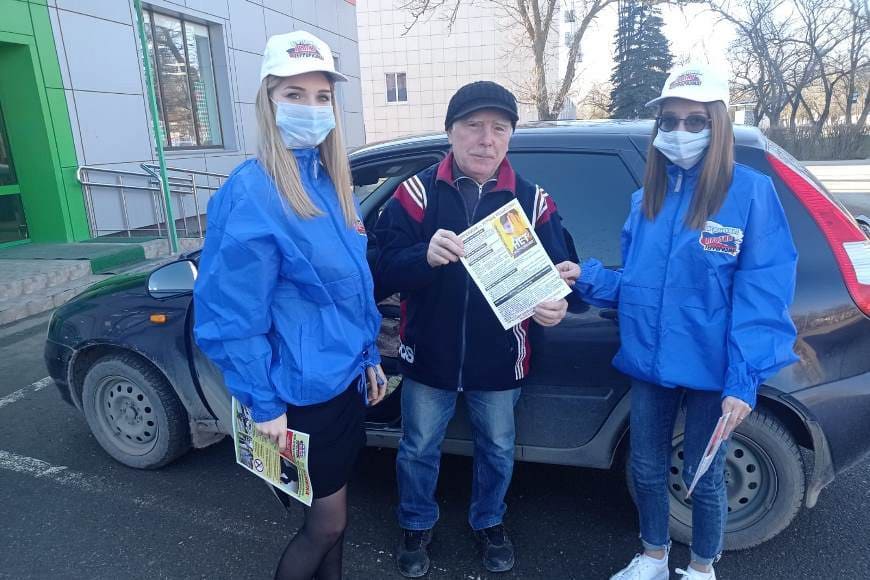 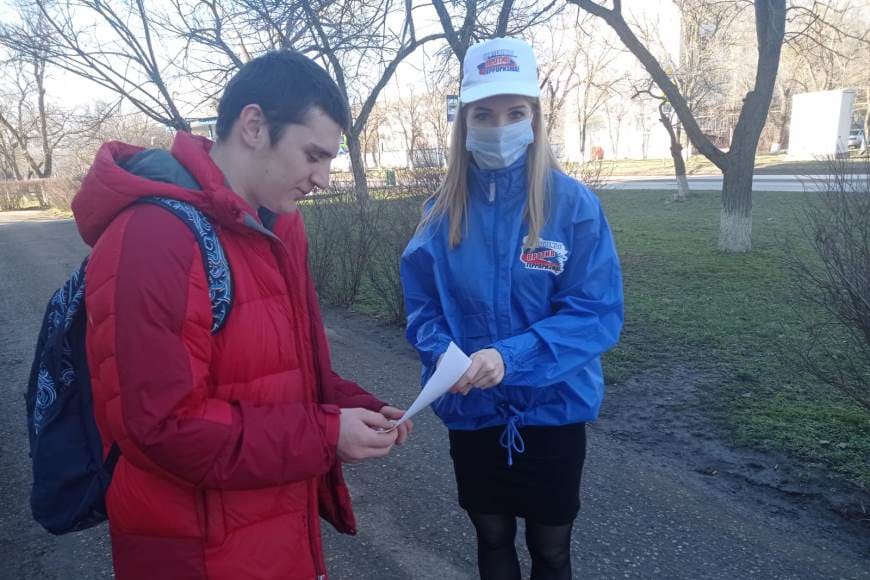 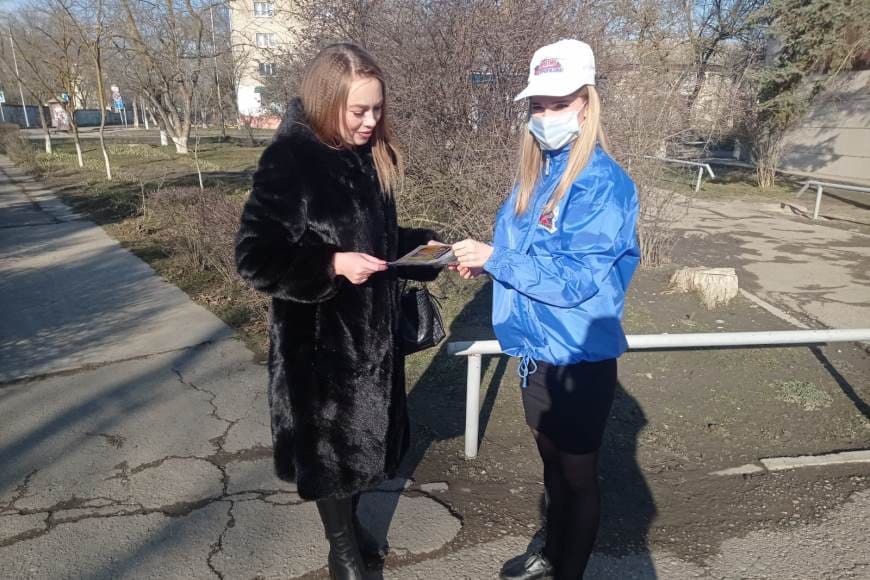 